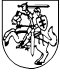 VALSTYBINĖS MAISTO IR VETERINARIJOS TARNYBOSDIREKTORIUSĮSAKYMASDĖL VALSTYBINĖS MAISTO IR VETERINARIJOS TARNYBOS DIREKTORIAUS 2016 M. KOVO 30  D. ĮSAKYMO NR. B1-265 „DĖL AFRIKINIO KIAULIŲ MARO STEBĖSENOS IR KONTROLĖS PRIEMONIŲ ŠERNŲ POPULIACIJOJE IR KIAULIŲ LAIKYMO VIETOSE” PAKEITIMO2016 m. lapkričio 23 d. Nr. B1-889 VilniusVadovaudamasis Lietuvos Respublikos veterinarijos įstatymo 6 straipsnio 3 dalimi, 1. P a k e i č i u  Valstybinės maisto ir veterinarijos tarnybos direktoriaus 2016 m. kovo 30 d. įsakymą Nr. B1-265 „Dėl afrikinio kiaulių maro stebėsenos ir kontrolės priemonių šernų populiacijoje ir kiaulių laikymo vietose“:1.1. papildau nauju 4.1.6 papunkčiu:„4.1.6. gyvūnų pirminio apdorojimo aikštelės, kuriose išdorojami sumedžioti šernai, su jose esančiais statiniais būtų aptvertos ne žemesne kaip 1,2 metro aukščio tvora, per kurią į gyvūnų pirminio apdorojimo aikštelės teritoriją negalėtų patekti šernai. Šis reikalavimas netaikomas, jeigu sumedžioti šernai išdorojami gyvūnų pirminio apdorojimo aikštelėse esančiuose uždaruose statiniuose,“;1.2. papildau nauju 4.1.7 papunkčiu:„4.1.7. gyvūninių atliekų duobės, esančios už gyvūnų pirminio apdorojimo aikštelių ribų, turi būti aptvertos ne žemesne kaip 1,2 metro aukščio tvora,“;1.3. papildau nauju 4.1.8 papunkčiu:„4.1.8. prie įėjimo į gyvūnų pirminio apdorojimo aikštelėse esančius uždarus statinius, kuriuose išdorojami sumedžioti šernai, būtų įrengtas dezinfekcinis barjeras (kilimėliai), kad įeidami ar išeidami iš šių statinių medžioklės plotų naudotojai ir kt. asmenys negalėtų išvengti perėjimo per dezinfekcinius barjerus (kilimėlius), užpildytus autorizuotais veterinariniais biocidiniais produktais, veikiančiais AKM ir klasikinio kiaulių maro sukėlėjus. Jei sumedžioti šernai išdorojami gyvūnų pirminio apdorojimo aikštelėse po atviru dangumi, o ne uždaruose statiniuose, prieš įeinant ir išeinant iš gyvūnų pirminio apdorojimo aikštelių turi būti išdezinfekuojama medžioklės plotų naudotojų ir kt. asmenų avima avalynė naudojant purkštuvus, pripildytus autorizuotų veterinarinių biocidinių produktų, veikiančių AKM ir klasikinio kiaulių maro sukėlėjus.“;1.4. laikau buvusius 4.1.6–4.1.8 papunkčius 4.1.9–4.1.11 papunkčiais.2. N u s t a t a u, kad šis įsakymas įsigalioja 2017 m. sausio 1 d. L. e. p. direktoriaus pavaduotojas,atliekantis direktoriaus funkcijas 			    Deividas Kliučinskas  